Mercyhurst UniversityAIM The mission of the Autism Initiative at Mercyhurst (AIM) is to facilitate and support the successful adjustment and progression of college students on the autism spectrum in all domains of college life, thereby broadening their vocational opportunities, and enhancing social and community engagement. The AIM program strives to accentuate each student’s abilities within the academic, social, emotional, and independent living domains, while building new skills within the domains where the student may be deficient.   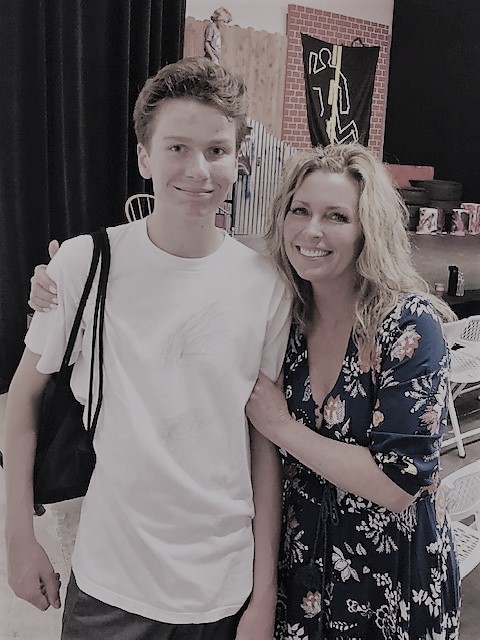 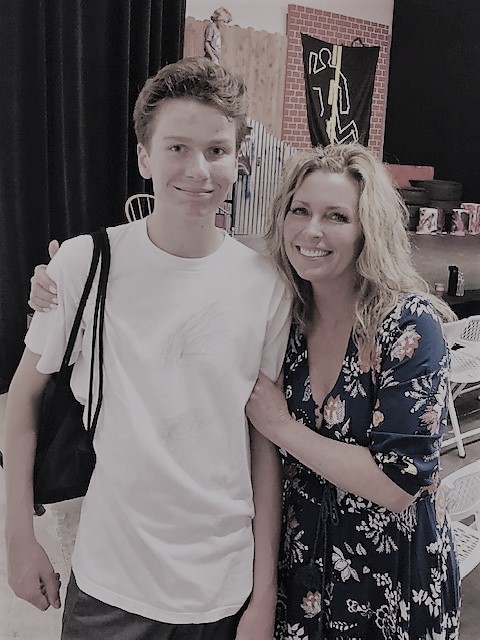 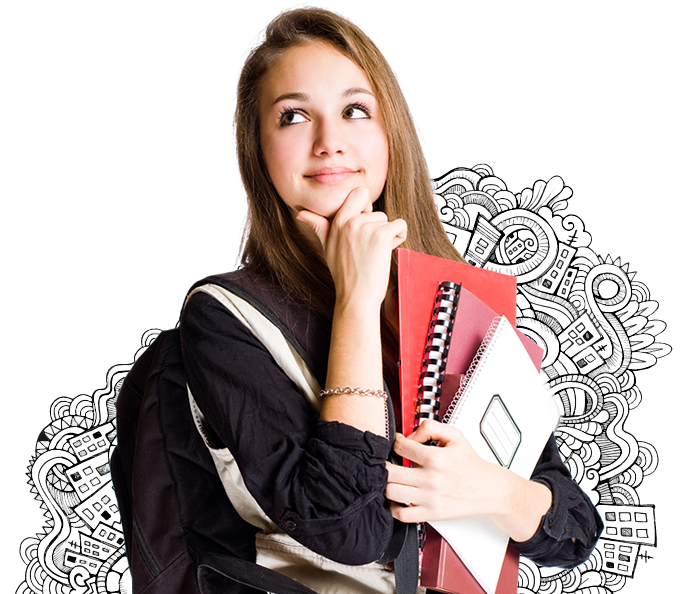 The Future is BrightThe Future is BrightThe Future is BrightAutism Edition University Programs for students with ASDAutism Edition University Programs for students with ASDAutism Edition University Programs for students with ASDMarshall UniversityMarshall UniversityMarshall UniversityThe College Program for students with ASDThe College Program for students with ASDThe College Program for students with ASD
The College Program for Students with Autism Spectrum Disorder was established in 2002. Students participating in the program have met acceptance criteria for Marshall University and have been admitted to The College Program through a separate application process. The program uses a positive behavior support approach to assist participating students. Social, communication, academic, leisure and personal living skills are assessed through person-centered planning.Personal goals are identified and strategies are developed based on the individual needs of each student. The program seeks to help students learn skills which will help them earn a college degree, work in their chosen field, and live a productive, independent, and quality lifeUniversity of AlabamaASD College Transition and SupportThe University of Alabama Autism Spectrum Disorders College Transition and Support (UA-ACTS) program was developed with the support of a grant from the Alabama Council for Developmental Disabilities in 2006 and is designed to provide support services for UA students with an ASD diagnosis to help with academic, social, and daily living skills. UA-ACTS is a program of The University of Alabama Autism Spectrum Disorders Research Clinic (ASDRC).  It is staffed by undergraduates from multiple disciplines across campus, advanced graduate students in psychology, and a licensed clinical psychologist and is conducted in collaboration with several University programs and services to provide a well-rounded intervention and support structure for students with ASD.Eastern Michigan UniversityEastern Michigan UniversityEastern Michigan UniversityCollege Supports ProgramCollege Supports ProgramCollege Supports ProgramEastern Michigan University (EMU) currently has a College Supports Program (CSP) aimed at increasing admissions, retention, and full matriculation for adults with Autism Spectrum Disorder (ASD) through an individualized 24-hour fee-for-service supportive program. In addition to academic achievement, efforts of this program include development of social-emotional and communication skills, as well as daily living skills needed for adult independence with the primary focus of supporting executive functioning for participants.The CSP is a proactive, person centered planning approach, that supports students daily who are unable to consistently identify their needs and/or initiate requests for necessary supports. Some of these tailored services include coaching, tutoring, mediation with instructors, mental health service coordination, social and leisure activities, dorm living support and appropriate family involvement. The program emphasizes increasing independence throughout the student’s college experience, including providing guidance and support as students work toward the development of employment skills.St. Joseph’s UniversityASPIREThis program is for students with Autism Spectrum Disorder (ASD) who have already been accepted into Saint Joseph's University and have the intellectual, academic, and organizational capabilities to succeed as a full-time matriculated student. This program includes individual case management, crisis intervention and prevention, time management strategies, independent living and social skills training, and a supported work environment. The Kinney Center acts an intermediary with faculty and residence life, provides academic support, and facilitates student mentoring.University of Montana MOSSAIC ProgramThe MOSSAIC program (Mentoring, Organization, and Social Support for Autism/All Inclusion on Campus) is a University of Montana program for UM students and community members. MOSSAIC supports people with Autism and related disorders.Direct Speech Language Therapy ServicesSocial SkillsExecutive functioning skillsEmployment readinessPeer MentoringSocial EveningsEd Ready SupportAcademic SupportCommunity Advisory Committee – CUSDhttps://sped-capousd-ca.schoolloop.com/cacCollege Internship Program – Long Beachhttps://cipworldwide.org/2017site/wp-content/cache/page_enhanced/cipworldwide.org/cip-long-beach/long-beach-overview/_index.html_gzipOrganization for Autism Researchhttps://researchautism.org/going-to-college-with-autism/The Orange County Asperger’s Support Grouphttps://www.memberplanet.com/ocasgAmerican Autism Associationhttps://www.myautism.org/college-programs-students-autism/Autistic Self Advocacy Networkhttps://autisticadvocacy.org/projects/education/Asperger/Autism Spectrum Education Networkhttps://aspennj.org/Northwest College Supporthttps://www.collegesupportnw.com/the-schools/Cal State Long BeachThe LIFE ProjectThe LIFE Project (Learning Independence for Empowerment), developed in 2009, is for students with an autism spectrum disorder (ASD), Asperger Syndrome, or another social-cognitive deficit. Within this program, students participate in workshops, presentations, and projects as well as participate in interactive games, eat lunch, and socialize. This program is run by the Autism Services Coordinator with the Bob Murphy Access Center (BMAC) at CSULB and other experienced professionals. During the LIFE Project meetings, students work on social interactions, time management, and fine tune self-governing abilities to navigate the campus more efficiently as well as learn skills needed for careers. The program promotes independence and autonomy through social interactions, coaching and role-play. There is no fee for students to participate in this program through BMAC. Texas Tech UniversityCASE – Connections for Academic Success and EmploymentThe CASE program offers an innovative college support program for students, diagnosed with Autism and other developmental disabilities pursuing an academic degree at Texas Tech University or South Plains College in West Texas. With the support of the Burkhart Center for Autism Education and Research, the CASE program provides research-based, customized supports for students to facilitate their successful transition to college and the entrance into competitive employment after graduation.Faculty and staff of the CASE program use the Wraparound Planning Process and the Birkman Method Assessment to build an individualized support network, which pairs each student with a Learning Specialist who provides mentoring and navigational support. This relationship empowers students to problem solve their concerns more effectively and efficiently with professional support.Each student in CASE works with a Learning Specialist who assists and guides the student through his or her academic career. Learning Specialists create personalized plans to identify each student's needs and build skills for independent living, social connections, and employment.The CASE program is for college students with autism or other developmental disabilities who have been accepted to Texas Tech University or South Plains College. Our faculty and staff review every application individually and will contact students with completed applications for a personal interview.Texas Tech UniversityCASE – Connections for Academic Success and EmploymentThe CASE program offers an innovative college support program for students, diagnosed with Autism and other developmental disabilities pursuing an academic degree at Texas Tech University or South Plains College in West Texas. With the support of the Burkhart Center for Autism Education and Research, the CASE program provides research-based, customized supports for students to facilitate their successful transition to college and the entrance into competitive employment after graduation.Faculty and staff of the CASE program use the Wraparound Planning Process and the Birkman Method Assessment to build an individualized support network, which pairs each student with a Learning Specialist who provides mentoring and navigational support. This relationship empowers students to problem solve their concerns more effectively and efficiently with professional support.Each student in CASE works with a Learning Specialist who assists and guides the student through his or her academic career. Learning Specialists create personalized plans to identify each student's needs and build skills for independent living, social connections, and employment.The CASE program is for college students with autism or other developmental disabilities who have been accepted to Texas Tech University or South Plains College. Our faculty and staff review every application individually and will contact students with completed applications for a personal interview.Texas Tech UniversityCASE – Connections for Academic Success and EmploymentThe CASE program offers an innovative college support program for students, diagnosed with Autism and other developmental disabilities pursuing an academic degree at Texas Tech University or South Plains College in West Texas. With the support of the Burkhart Center for Autism Education and Research, the CASE program provides research-based, customized supports for students to facilitate their successful transition to college and the entrance into competitive employment after graduation.Faculty and staff of the CASE program use the Wraparound Planning Process and the Birkman Method Assessment to build an individualized support network, which pairs each student with a Learning Specialist who provides mentoring and navigational support. This relationship empowers students to problem solve their concerns more effectively and efficiently with professional support.Each student in CASE works with a Learning Specialist who assists and guides the student through his or her academic career. Learning Specialists create personalized plans to identify each student's needs and build skills for independent living, social connections, and employment.The CASE program is for college students with autism or other developmental disabilities who have been accepted to Texas Tech University or South Plains College. Our faculty and staff review every application individually and will contact students with completed applications for a personal interview.